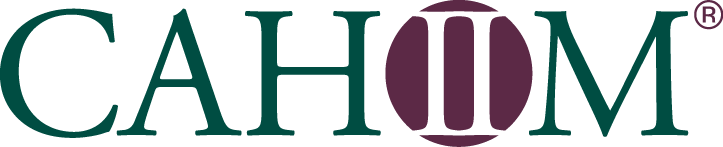 2025 Term Candidate Application for CAHIIM Board of DirectorsCAHIIM is seeking a DIRECTOR to serve on its Board of Directors. The term of volunteer service is for three years, which begins January 1, 2025, and ends December 31, 2027.Interested candidates are to complete and submit the 2025 Term Candidate Application and submit a copy of their current CV to sherry.lee@cahiim.org by March 27, 2024, for consideration by CAHIIM’s Nominations Committee.CAHIIM Board of Directors exercise all corporate powers and manage the business affairs of CAHIIM. The Board has the fiduciary responsibility and sets the strategic direction of the corporation. The contributions of our Board are vital to CAHIIM achieving its mission and its newly articulated strategic direction that of independence, growth, continued relevance and sustainability.CAHIIM is currently organized exclusively for charitable, educational, and scientific purposes. CAHIIM serves the public by establishing competencies and standards as well as enforcing these standards for the educational preparation of Health Informatics (HI), Health Information Management (HIM) and other health professionals ensuring a workforce that can provide the highest achievable quality of Health Care.The Nominations Committee is seeking a Director that is an HIM educator with a bachelors and masters background; however, a doctorate is preferred.Board of Directors, in addition to demonstrating leadership skills in their field of practice, must exhibit exemplary ethical and legal behavior and abide by CAHIIM’s code of conduct of confidentiality and fiduciary responsibility.  Board of Directors must have no concurrent employment and/or service that would represent a conflict of interest to CAHIIM.All Directors have an earned graduate degree with a doctoral degree preferred.The Board of Directors, currently consisting of 13 Directors, meets at least quarterly and at least one in-person meeting. Directors also chair and serve on Board committees including finance, governance, and nominations.Personal InformationFirst Name: Last Name: Degrees/Credentials: Preferred Mailing AddressAddress Line 1: Address Line 2: City: State: Zip Code: Contact InformationWork Phone: Cell Phone: Email Address: Preferred Contact Method Work Phone Cell Phone EmailPlease answer the following interview questions:Why are you interested in becoming a CAHIIM Board member?Describe your leadership experience and your strengths that could benefit CAHIIM.Leadership experience:Strategy development experience:Service and/or Board membership:Example of “Big Idea”/Innovative practice that you have successfully implemented:What do you think are the major factors that will impact CAHIIM in the near future?Is there anything else that we should know about you that would help us determine if you should be selected as a candidate for a Board of Directors position?5.   Describe any time  constraints or other potential barriers that may hinder your ability to perform duties as a CAHIIM Director.CAHIIM Board of Directors ProfilePlease complete this self-evaluation concerning skills, knowledge, and attributes that you bring to the position of CAHIIM’s Board of Directors. Using the rating scale below, rate yourself of each item and then explain what prompts the rating.Thank you for your interest in volunteering your service and expertise at CAHIIM.  We appreciate your taking the time to complete the application.Name of Applicant: Date:  Rating scale is 0 to 3, as follows: 0 = No knowledge, experience, or attribute 1 = Low knowledge, experience, or attribute 2 = Medium knowledge, experience, or attribute 3 = High knowledge, experience, or attributeRatingRationale with Specific ExamplesGeneral Skills & KnowledgeFinancial Acumen Business DevelopmentCorporate Level InvestmentPrivate EquityMergers and AcquisitionsHealth Information ManagementHealth InformaticsLegal Non-profit ManagementProject ManagementPublic RelationsHealthcare and Education RegulationsWorkforce DevelopmentData ScienceQuality assessment in higher educationStructure and practice of professional credentialingStructure and practice of professional certificationStructure and practice of program accreditationAttributesBuilding alliances and business relationshipsRisk ToleranceCommunicationCreativityNegotiationCrisis ManagementChange Management/ GatekeeperContacts & InfluenceBusiness CommunityMediaProfessional SocietiesGovernmentHigher EducationHealthcare IndustryInformation Technology